Groupe Soutien Cartes « flash » vertes Phase 3 : la fraction pour calculer.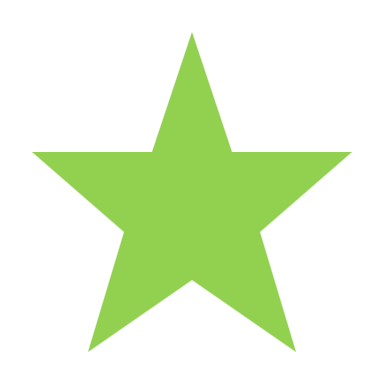 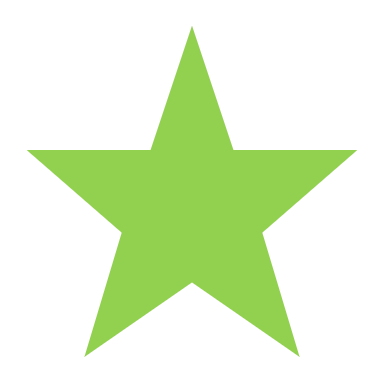 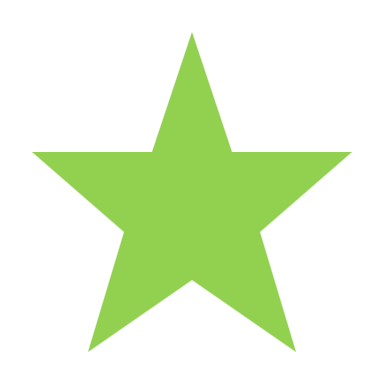 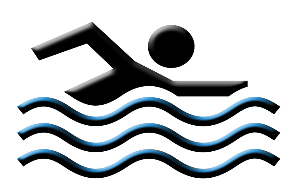 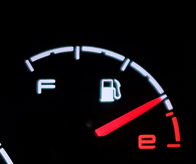 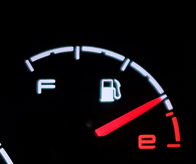 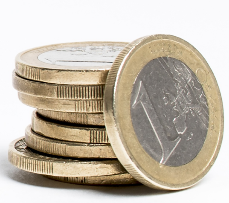 